УРОК № 127.Дата проведения: по плану – «____»______________ 201__ г., фактически – «____»________________ 201__ г. Причина корректировки _______________________________________________________ХОД УРОКАI. Организационный момент.II. Повторение пройденного материала.   1) Понятие десятичной дроби и названия разрядных единиц десятичной дроби.   2) Чтение и запись десятичных дробей.  3) Правило сравнения десятичных дробей.  4) Вычислительные ошибки.III. Самостоятельная работа.1 карточка: 1,41+5,32 1,47+2,12,58+6,24 1,46+6,23,45 +2,04 1,44+3,22 карточка:4,45-0,64 12,5-5,0676,84-0,53 13,6-6,0824,76-0,32 14,7-7,012Задача 1. Первое число равно 13,52, а второе число на 1,231 меньше. Найдите сумму этих чисел.а) 14,751; б) 14,73 в) 25,809Задача 2.Найдите периметр треугольника со сторонами 23,4 м, 25,76 м и 16м.а) 49,16; б) 65,16; в) 50,76;.Задача 3. Периметр треугольника 100,05 м, две стороны соответственно равны 33,65 м и 34 м. Найдите третью сторону треугольника.а) 32,4  б) 66,06 в) 167,7Задача 4. Первое число равно 13,52, а второе число на 1,231 меньше. Найдите сумму этих чисел.а) 14,751; б) 14,73 в) 25,809Задача 5.Найдите периметр треугольника со сторонами 23,4 м, 25,76 м и 16м.а) 49,16; б) 65,16; в) 50,76;.Задача 6. Периметр треугольника 100,05 м, две стороны соответственно равны 33,65 м и 34 м. Найдите третью сторону треугольника.а) 32,4 б) 66,06 в) 167,7Задача 7. Винни -Пух придумал примеры, а Пятачок стёр запятые. Помогите Винни - Пуху восстановить запятые в примерах.а) 32+18=5                   в) 42+17=212                д) 63-27=603б) 3+108=408              г) 736-336=4                    е) 57-4=17Задача 8.   Решить уравнение:IV. Рефлексия.     1.  Задается дифференцировано. Расположите в порядке убывания числа:  22,86; 23,01;  22,68;  21,99Найдите какую-нибудь десятичную дробь, заключенную между  08, и 0,9Какое из трех чисел наибольшее и какое наименьшее  :  0,5; 0,6; 0,56?        2. 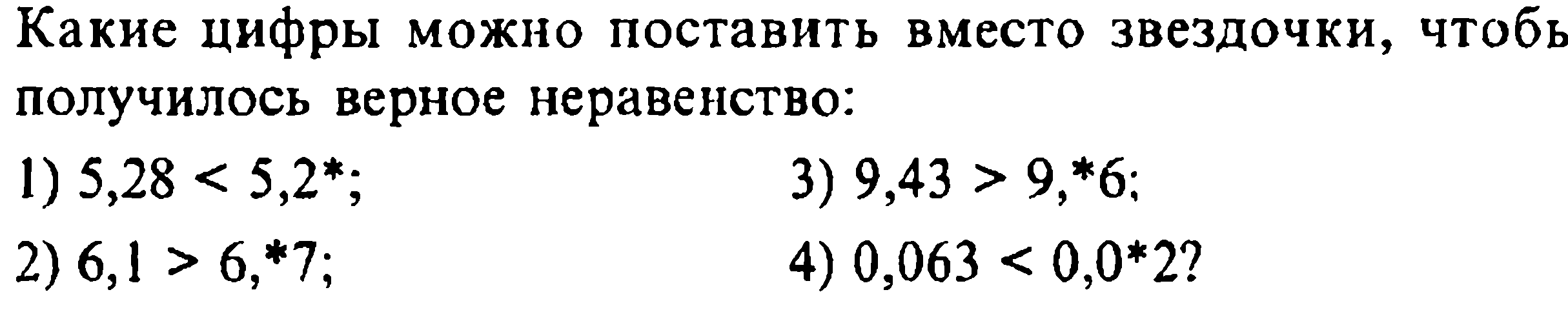         3. Напишите три числа, каждое из которых больше 7,5 и меньше 7,7.V. Домашнее задание__________________________________________________________ТЕМА:самостоятельная работа по теме  «сложение  десятичных дробей.ЦЕЛЬ УРОКА:закрепить навык в чтении и записи десятичных дробей, в переводе обыкновенной дроби со знаменателем 10, 100, 1000 и т. д. в десятичную и наоборот; развивать вычислительные навыки и логическое мышление учащихся; воспитывать внимание и наблюдательность.ОБОРУДОВАНИЕ:учебник, тетрадь, дидактический материал.х - 5,2 = 4,95,3 - х = 2,42,9 + х = 3,5х - 2,8 = 1,712,1 - (х +5,8) = 1,7(2,9 + х) - 3,5 = 4,7